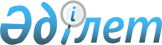 "Тайынша ауданының аумағында сайлау учаскелерін құру туралы" Солтүстік Қазақстан облысы Тайынша ауданы әкімінің 2018 жылғы 24 желтоқсандағы № 44 шешіміне өзгеріс енгізу туралыСолтүстік Қазақстан облысы Тайынша ауданы әкімінің 2024 жылғы 18 қантардағы № 02 шешімі. Солтүстік Қазақстан облысының Әділет департаментінде 2024 жылғы 18 января № 7677-15 болып тіркелді
      Солтүстік Қазақстан облысы Тайынша ауданының әкімі ШЕШІМ ҚАБЫЛДАДЫ:
      1. "Тайынша ауданының аумағында сайлау учаскелерін құру туралы" Солтүстік Қазақстан облысы Тайынша ауданы әкімінің 2018 жылғы 24 желтоқсандағы № 44 шешіміне (Нормативтік құқықтық актілерді мемлекеттік тіркеу тізілімінде № 5098 болып тіркелген) келесі өзгеріс енгізілсін:
      осы шешімнің қосымшасына сәйкес көрсетілген шешімнің 1- қосымшасы жаңа редакцияда жазылсын.
      2. "Солтүстік Қазақстан облысы Тайынша ауданы әкімінің аппараты" коммуналдық мемлекеттік мекемесі осы шешімнің Қазақстан Республикасы Әділет департаментінде мемлекеттік тіркелуін қамтамасыз етсін.
      3. Осы шешімнің орындалуын бақылау Тайынша ауданы әкімі аппаратының басшысына жүктелсін.
      4. Осы шешім оның алғашқы ресми жарияланған күнінен кейін күнтізбелік он күн өткен соң қолданысқа енгізіледі.
       "КЕЛІСІЛДІ"
      Солтүстік Қазақстан облысы
      Тайынша ауданының аумақтық
      сайлау комиссиясы Солтүстік Қазақстан облысы Тайынша ауданының аумағындағы сайлау учаскелері
      № 415 сайлау учаскесі
      Орналасқан жері: Тайынша қаласы, Қазақстан Конституциясы көшесі 201, "Солтүстік Қазақстан облысы әкімдігінің білім басқармасы" коммуналдық мемлекеттік мекемесінің "Тайынша ауданының білім бөлімі" коммуналдық мемлекеттік мекемесінің "Тайынша қаласының № 1 орта мектебі" коммуналдық мемлекеттік мекемесінің ғимараты.
      Шекаралары: Күншығыс көшесі 89, 90, 91, 92, 93, 94, 95, 96, 97, 98, 99, 100, 101, 102, 103, 104, 105, 106, 107, 108, 109, 110, 111, 112, 113, 114, 115, 116, 117, 118, 119, 120, 121, 122, 123, 124, 125, 126, 127, 128, 129, 130, 131, 132, 133, 134, 135, 136, 137, 138, 139, 140, 141, 142, 143, 144, 145, 146, 147, 148, 149, 151, 153, 155, 157, 159, 161, 163, 165, 167, 169, 171, 173, 175, 177, 179, 181, 183, 185, 187, 189, 191, 193, 195, 197, 199, 201, 203, 205, 207;
      Астана көшесі 90, 93, 94, 95, 96, 97, 98, 99, 100, 101, 102, 103, 104, 105, 106, 107, 108, 109, 111, 112, 113, 114, 115, 116, 117, 118, 119, 120, 121, 122, 123, 124, 125, 126, 127, 128, 129, 130, 131, 132, 133, 135, 136, 137, 137А, 138, 139, 140, 141, 142, 143, 144, 145, 146, 147, 148, 149, 150, 151, 152, 153, 154, 155, 156, 158, 160, 161, 162, 163, 164, 165, 166, 167, 168, 169, 170, 171, 172, 173, 174, 175, 176, 178, 179, 180, 182, 184, 186, 188, 190, 192, 194, 196, 198, 200, 202, 204, 206, 208, 210, 212, 214;
      Жамбыл көшесі 90, 91, 92, 93, 94, 95, 96, 97, 98, 99, 100, 101, 102, 103, 105, 106, 107, 108, 109, 110, 111, 113, 115, 117, 118, 119, 120, 121, 122, 123, 124, 125, 126, 127, 128, 129, 130, 131, 132, 133, 133А, 134, 135, 136, 137, 138, 139, 140, 141, 142, 143, 144, 145, 146, 147, 148, 149, 150, 151, 152, 153, 154, 155;
      Қазақстан Конституциясы көшесі 100, 102, 104, 106, 108, 112, 115, 116, 117, 118, 119, 120, 121, 122, 123, 125, 126, 128, 129, 130, 131, 132, 133, 134, 136, 137, 138, 139, 140, 142, 143, 144, 145, 151, 152, 153, 154, 155, 156, 157, 158, 159, 160, 162, 164, 164А, 184, 187, 189, 191, 193, 204, 204А, 215, 216;
      Абай көшесі 120, 121, 123, 125, 126, 127, 130, 131, 132, 133, 134, 136, 138, 140, 141, 142, 145, 146, 147, 148, 150, 151, 152,154, 155, 157, 160, 161, 162, 163, 164, 165, 165А, 166, 168, 170, 171, 173, 175, 176, 177, 178, 179, 180, 181, 182, 183, 185, 186, 187, 188, 189, 191, 200, 202, 203, 204, 205, 206, 208, 209, 211, 213, 215, 217, 217А, 218, 219, 220, 222, 223, 224, 225, 226, 229, 230, 231, 232, 236, 238, 240, 244, 246, 248, 250, 252, 254;
      Кенесары көшесі 93, 97, 99, 101, 103, 105, 107, 108, 109, 110, 111, 112, 113, 115, 116, 117, 118, 119, 120, 121, 122, 123, 124, 126, 127, 128, 129, 130, 131, 132, 133, 134, 135, 137, 139, 140, 141, 143, 145, 146, 146А, 147, 148, 149, 150, 152;
      Крыжановский көшесі 19, 21, 25, 27, 29, 31, 32, 33, 34, 36, 37, 38, 39, 42, 44, 46, 48, 50, 58, 60, 62, 64, 68, 72, 72А, 76А, 78;
      Зебницкий көшесі 84, 86, 87, 88, 89, 90, 91, 92, 93, 94, 95, 96, 97, 98, 99, 100, 101, 102, 103, 104, 105, 105Б, 106, 107, 107А, 108, 111;
      Почтовый көшесінің қиылысы 2, 15, 17, 27;
      Абай көшесінің қиылысы 5, 11, 13, 15, 17, 19, 21, 23, 27, 29;
      Центральный көшесінің қиылысы 7, 15,20, 25;
      Джамбул көшесінің қиылысы 19, 37;
      Московский көшесінің қиылысы 4;
      Северный шағын ауданы 1, 2, 3.
      № 416 сайлау учаскесі
      Орналасқан жері: Тайынша қаласы, Татулық көшесі 55, "Солтүстік Қазақстан облысы әкімдігінің білім басқармасы" коммуналдық мемлекеттік мекемесінің "Тайынша ауданының білім бөлімі" коммуналдық мемлекеттік мекемесінің "Тайынша қаласының № 4 орта мектебі" коммуналдық мемлекеттік мекемесінің ғимараты.
      Шекаралары: Күншығыс көшесі 10, 11, 12, 13, 14, 15, 16, 17, 18, 19, 20, 21, 22, 23, 24, 25, 26, 27, 28, 29, 30, 31, 32, 33, 34, 35, 36, 37, 38, 39, 40, 41, 42, 43, 44, 45, 47;
      Октябрьская көшесі 42А, 44, 46, 46А, 48, 50, 52, 54, 56, 58, 59, 60, 61, 62, 63, 64, 65, 66, 67, 68, 69, 70, 71, 72, 73, 74, 75, 76, 77, 78, 79, 80, 81, 83, 85, 86, 87, 88, 89, 90, 91, 92, 93, 94, 95, 96, 97, 98, 99, 100, 101, 102, 103, 104, 105, 106, 107, 108, 110, 111, 112, 113, 115, 116, 117, 118, 119, 120, 121, 122, 123;
      Первомайская көшесі 12А, 14А, 16А, 18А, 20А, 22А, 24А, 26А, 28А, 30А, 32А, 34, 34А, 34Б, 34В, 35Б, 36, 36А, 37, 38, 39, 40, 41, 42, 43, 44, 45, 46, 47, 48, 49, 50, 51, 52, 53, 54, 55, 56, 57, 58, 59, 61, 62, 63, 64, 65, 67, 68, 69, 70, 70А, 71, 72, 73, 74, 75, 76, 77, 78, 79, 80, 81, 82, 83, 84, 85, 86, 87, 88, 89, 91, 93, 95, 97, 99, 101, 103, 105, 107, 109, 111, 113;
      Некрасов көшесі 1;
      Фрунзе көшесі 38, 42, 44, 48, 50, 51, 52, 53, 55, 55А, 56, 57, 58, 59, 60, 61, 62, 63, 65, 67, 69, 71, 73, 75;
      Тайынша көшесі 1, 2, 4, 5, 6, 8, 9, 10, 11, 12, 14, 15, 16, 17, 18, 20, 22, 22А, 23, 24, 25, 26, 27, 28, 29, 30, 31, 33, 34, 35, 36, 37, 38, 39, 40, 41, 42, 45, 47, 49, 51, 53, 55, 57, 59, 61, 63, 65, 67, 69, 71;
      Мир көшесі 1, 2, 3, 4, 5, 7, 6, 8,9,11;
      Татулық көшесі 1, 2, 3, 4, 5, 6, 7, 8, 9, 10, 11, 12, 13, 14, 15, 16, 17, 18, 19, 20, 21, 22, 23, 24, 25, 26, 27, 28, 29, 30, 31, 32, 33, 34, 35, 36, 37, 38, 39, 40, 41, 42, 43, 44, 47, 48, 49, 50, 51, 52, 54, 55, 57;
      Чаглинская көшесі 3, 5, 7, 8, 9, 10, 11, 12, 13, 14, 15, 16, 17, 18, 19, 20, 21, 22, 23, 24, 25, 26, 27, 29, 30, 31, 32, 33, 34, 35, 36, 37, 39, 40, 41, 42, 43, 44А, 45, 46, 47, 48, 49, 50, 51, 53, 55, 57, 69;
      Көктем көшесі 1, 2, 3, 4, 5, 6, 7, 8, 9, 10, 11, 12, 13, 14;
      Заводская көшесі 1, 2А, 3, 5, 6, 7, 8, 9, 10, 11, 12, 13, 15, 16, 17, 19, 20, 21, 22, 23, 27, 28, 29, 30, 31, 33, 35, 37, 39, 41;
      Маяковский көшесі 1, 2, 3, 4, 5, 6, 7, 8, 9, 10, 11, 12, 13, 14, 15, 16, 17, 18, 19, 20, 21, 22, 23, 24, 26;
      Садовая көшесі 19, 21, 25, 27, 29, 31, 35, 37, 37А;
      Трудовой көшесінің қиылысы 1;
      Космический көшесінің қиылысы 57, 63, 67, 69.
      № 417 сайлау учаскесі
      Орналасқан жері: Тайынша қаласы, Кенесары көшесі 63, "Солтүстік Қазақстан облысы әкімдігінің білім басқармасы" коммуналдық мемлекеттік мекемесінің "Тайынша ауданының білім бөлімі" коммуналдық мемлекеттік мекемесінің "Тайынша қаласының № 3 орта мектебі" коммуналдық мемлекеттік мекемесінің ғимараты.
      Шекаралары: Кенесары көшесі 1, 2, 3, 4, 5, 6, 7, 8, 9, 10, 11, 12, 13, 14, 15, 16, 17, 18, 19, 20, 21, 22, 23, 24, 25, 26, 27, 28, 29, 30, 31, 32, 33, 34, 35, 36, 37, 38, 39, 40, 41, 42, 43, 44, 45, 46, 47, 47А, 48, 49, 50, 51, 52, 53, 54, 55, 56, 57, 58, 60, 61, 62, 64, 65, 66, 67, 68, 69, 70, 71, 72, 73, 74, 75, 76, 77, 78, 79, 80, 81, 82, 83, 84, 85, 86, 87, 88, 89, 90, 91, 92, 94, 96, 98, 100, 102, 104, 106;
      Зебницкий көшесі 1, 2, 3, 4, 5, 6, 7, 8, 9, 10, 11, 12, 13, 14, 15, 16, 17, 18, 19, 20, 21, 22, 23, 24, 25, 26, 27, 28, 29, 30, 31, 32, 33, 34, 35, 36, 37, 38, 39, 40, 41, 42, 43, 44, 45, 46, 47, 48, 49, 50, 51, 52, 53, 54, 55, 56, 57, 58, 59, 60, 61, 62, 63, 64, 65, 66, 67, 68, 69, 70, 71, 72, 73, 74, 75, 76, 77, 78, 79, 80, 81, 82, 83, 84, 85;
      Абай көшесі 1, 2, 3, 4, 7, 10, 11, 12, 13, 14, 15, 16, 17, 18, 19, 20, 21, 22, 23, 23А, 24, 25, 27, 29, 31, 32, 34, 35, 36, 37, 38, 41, 43,44, 45, 46, 47, 49, 51, 54, 56, 57, 58, 59, 60, 62, 63, 64, 67, 68, 69, 70, 71, 73, 74, 75, 77, 78, 79, 80, 81, 83, 84, 85, 86, 87, 88, 89, 91, 92, 93, 94, 95, 97, 98, 99, 100, 101, 103, 105, 106, 107, 109, 111, 113, 115, 117, 118, 119;
      Ново-Элеваторская көшесі 3, 4, 5, 6, 7, 8, 9, 11, 12, 13, 14, 15, 16, 17, 18, 19, 20, 21, 23, 25, 26, 28;
      Дзержинский көшесі 1, 2, 3, 4, 5, 6, 7, 8, 9, 10, 11, 12, 13, 14, 15;
      Шоқан Уәлиханов көшесі 66, 68, 74;
      Мағжан Жұмабаев көшесі 1, 5, 7, 11, 13, 14, 15, 16, 18, 19, 20, 21, 22, 23, 24, 26, 27, 28, 31, 32, 33, 34, 35, 36, 37, 38, 40, 41, 42, 45, 46, 47, 50, 52, 54, 58, 62, 66, 68, 70;
      Крыжановский көшесі 2, 3, 4, 5, 6, 7, 8, 9, 10, 11, 12, 13, 14, 15, 16, 17, 18, 20, 22, 24, 26, 28, 30;
      Астана көшесі 1, 2, 3, 5,6, 7, 8, 9, 10, 11, 12, 13, 14, 15, 16, 17, 17А, 18, 19, 20, 21, 21А, 22, 24, 25, 27, 28, 29, 30, 31, 32, 33, 34, 36, 37, 38, 39, 40, 42, 43, 44, 45, 46, 47, 48, 49, 51, 52, 53, 54, 55, 56, 57, 60, 61, 62, 63, 64, 65, 66, 67, 68, 69, 70, 71, 72, 73, 74, 75, 76, 77, 78, 79, 80, 81, 82, 84, 86, 87, 88;
      Күншығыс көшесі 46, 48, 49, 50, 51, 52, 53, 54, 55, 56, 57, 58, 59, 60, 61, 62, 63, 64, 65, 66, 67, 68, 69, 70, 71, 72, 73, 74, 75, 76, 77, 78, 79, 80, 81, 82, 83, 84, 85, 86, 87, 88;
      Жамбыл көшесі 1, 2, 3, 4, 5, 6, 7, 8, 9, 10, 11, 12, 13, 14, 15, 16, 17, 18, 19, 20, 22, 23, 24, 25, 26, 27, 28, 29, 30, 31, 32, 33, 34, 35, 36, 37, 38, 39, 40, 41, 42, 43, 44, 45, 46, 47, 48, 49, 50, 51, 52, 53, 54, 55, 56, 57, 58, 59, 60, 61, 62, 63, 64, 65, 66, 67, 68, 69, 70, 71, 72, 73, 74, 75, 76, 77, 78, 79, 80, 81, 83, 84, 85, 86, 87, 88, 89;
      Қазақстан Конституциясы көшесі 1, 2, 3, 4, 5, 7, 8, 9, 10, 14, 16, 19, 21, 22, 23, 25, 26, 28, 29, 30, 31, 32, 33, 34, 35, 36, 37, 38, 39, 41, 42, 43, 45, 47, 49, 50, 51, 52, 53, 56, 57, 59, 60, 62, 64, 65, 66, 67, 68, 69, 72, 73, 74, 75, 76, 77, 78, 79, 80, 81, 82, 83, 84, 85, 86, 88, 89, 90, 92, 93, 94, 95, 96, 97, 98, 99, 101, 103, 111, 111А, 113;
      Киевский көшесінің қиылысы 8;
      Ломоносов көшесінің қиылысы 4, 5, 15, 17, 20;
      Чехов көшесінің қиылысы 1, 5, 6, 7, 10;
      Строительный көшесінің қиылысы 9, 9А, 10, 17, 18, 19, 20;
      Рабочий көшесінің қиылысы 1А, 2, 3, 4, 14;
      Светлый шағын ауданы 2, 3, 4, 5, 6, 8, 9, 10, 11, 12, 13, 14, 15, 17, 23.
      № 418 сайлау учаскесі
      Орналасқан жері: Тайынша қаласы, Теміржол шағын ауданы 15, "Солтүстік Қазақстан облысы Тайынша ауданы әкімдігінің мәдениет, тілдерді дамыту, дене тәрбиесі және спорт бөлімі" коммуналдық мемлекеттік мекемесінің "Аудандық мәдениет үйі" мемлекеттік коммуналдық қазыналық кәсіпорынның ғимараты.
      Шекаралары: Калинин көшесі 1, 5, 7, 10, 13, 14, 15, 16, 17, 19, 20, 21, 22, 23, 24, 25, 26, 28, 29, 30, 31, 32, 33, 34, 35, 36, 37, 38, 39, 40, 41, 42, 43, 44, 45, 46, 47;
      Железнодорожная көшесі 1, 2, 3, 4, 5, 6, 7, 8, 9, 10, 11, 12, 13, 14, 15, 16, 17, 18, 19, 21, 22, 23, 24, 25, 26, 27, 28, 29, 30, 31, 32, 33, 34, 35, 36, 37, 38, 40, 41, 41А, 42, 45, 46, 48, 50, 52, 54, 55, 56, 57, 58, 60, 62, 66, 67, 68, 69, 70, 71;
      Достық көшесі 1, 2, 2А, 3, 4, 5, 6, 6А, 7, 8, 9, 10, 11, 12, 13, 14, 15, 16, 17, 19, 20, 21, 22, 23, 24, 25, 26, 27, 28, 29, 30, 31, 32, 33, 34, 35, 36, 37, 38, 39, 40, 41, 42, 43, 44, 45, 46, 47, 48, 49, 50, 51, 52, 53, 54, 55, 56, 57, 59, 61, 63, 64;
      Солнечная көшесі 1, 3, 4, 5, 6, 7, 8, 9, 10, 11;
      Южная көшесі 3, 5, 7, 9, 11, 13, 15, 17;
      Локомотивная көшесі 2, 3, 4, 5, 6, 7, 8, 9, 10, 11, 12, 13, 14, 15, 16, 17, 18, 19, 21, 22, 23;
      Островский көшесі 1, 2, 3, 4, 5, 7, 8, 9, 10, 14, 15, 16, 17, 18, 19, 20, 22;
      Садовая көшесі 2, 4, 6, 8, 12, 14, 15, 16, 20, 41, 45, 47, 49, 51, 53, 57, 59, 61, 63, 65, 67, 69, 71, 75, 77, 79, 81, 83, 87, 89, 91, 93, 95, 97, 99, 101, 105, 107;
      ж-з Нефтебазы көшесі 1, 3, 4;
      Шоқан Уәлиханов көшесі 2, 2А, 4, 6, 10, 11А, 12, 13, 15, 16, 17, 18, 19, 20, 22П, 23, 24, 25, 26, 27, 29, 31, 33, 34, 35, 36, 37, 39, 42, 52, 54, 56, 58, 59;
      Целинная көшесі 1, 2, 3, 4, 5, 6, 7, 8, 9, 10, 11, 12, 13, 14, 15, 16, 17, 18, 19, 20, 21, 22, 23, 24, 25, 26, 27, 28, 29, 30, 31, 32, 33, 34, 35, 36, 37, 38, 39, 40, 41, 42, 43, 44, 45, 46, 47, 48, 49, 50, 51, 52, 53, 54, 55, 56, 57, 58, 59, 60, 61, 62, 63, 64, 65;
      Первомайская көшесі 1, 2, 3, 4, 5, 6, 7, 8, 9, 10, 11, 12, 13, 14, 15, 16, 17, 18, 19, 20, 21, 22, 23, 24, 25, 26, 27, 28, 29, 31, 32, 33, 35;
      Октябрьская көшесі 1, 2, 3, 4, 5, 6, 7, 8, 9, 10, 11, 12, 13, 14, 15, 16, 17, 18, 19, 20, 21, 22, 23, 24, 25, 26, 27, 28, 29, 30, 31, 32, 33, 34, 35, 36, 37, 38, 39, 40, 41, 42, 43, 45, 47, 49, 51, 53, 55;
      Фрунзе көшесі 1, 2, 3, 4, 5, 6, 7, 8, 9, 10, 10А, 11, 12, 13, 14, 15, 16, 17, 17А, 18, 19, 20, 21, 22, 23, 24, 25, 26, 27, 28, 29, 30, 31, 32, 33, 34, 35, 36, 36А, 37, 39, 41, 43, 45, 47;
      Дистанционная көшесі 2, 3, 4, 6, 7, 7А, 8, 9, 10, 13, 14, 15, 16;
      Дистанционный көшесінің қиылысы 7, 10;
      Теміржол шағын ауданы 1, 2, 3, 4, 5, 6, 7, 8, 9, 10, 14, 17, 19, 22, 23, 27, 28, 29, 30, 31, 33, 34, 35, 35А, 36, 38, 39, 40, 41, 42, 43, 44, 45, 46.
      № 419 сайлау учаскесі
      Орналасқан жері: Тайынша қаласы, Желтоқсан көшесі 75, "Солтүстік Қазақстан облысы әкімдігінің білім басқармасы" коммуналдық мемлекеттік мекемесінің "Тайынша ауданының білім бөлімі" коммуналдық мемлекеттік мекемесінің "Тайынша қаласының № 2 орта мектебі" коммуналдық мемлекеттік мекемесінің ғимараты.
      Шекаралары: Западная көшесі 1, 2, 5, 7, 8, 9А, 12, 13, 15, 17, 18, 20, 21, 22, 25, 26, 28, 29, 30, 31, 32, 34, 36, 37, 38, 39, 44, 45, 47, 48, 49, 50, 51, 52, 54, 56, 57, 58, 60, 61, 63, 64, 65, 66, 67, 68, 69, 70, 71, 72, 73, 74, 76, 77, 78, 79, 80, 81, 81А, 82, 84, 85, 86, 88, 90, 91, 94, 96, 99, 100, 101, 104, 105, 107, 108, 109, 111, 112, 115, 117, 118, 119, 120, 121, 122, 128, 129, 130, 131, 132, 133, 135, 136, 137, 139, 140, 140А, 142, 143, 144, 145, 146, 147, 148, 149, 149А, 150, 151, 153, 155, 157, 159, 161, 163, 165, 167, 169, 171, 173, 175, 177, 179;
      Жастар көшесі1, 2, 3, 4, 5, 6, 8, 9, 11, 12, 13, 15, 16, 17, 18, 20, 21, 22, 23, 24, 25, 27, 28, 29, 30, 31, 32, 33, 36, 38, 39, 40, 42, 44, 45, 46, 47, 49, 50, 51, 52, 53, 54, 55, 56, 57, 58, 59, 60, 62, 63, 65, 66, 67, 67А, 68, 69, 70, 70А, 71, 72, 73, 75, 77, 78, 79, 81, 85;
      Желтоқсан көшесі 1, 2, 3, 5, 7, 9, 11, 12, 13, 14, 15, 17, 18, 18А, 19, 20, 21, 22, 23, 24, 26, 28, 29, 31, 32, 33, 34, 35, 36, 37, 39, 40, 41, 43, 44, 45, 46, 48, 49, 50, 51, 52, 53, 55, 56, 57, 58, 60, 61, 64, 65, 66, 67, 69, 73, 74, 76, 78, 83, 84, 85, 86, 87, 88, 89, 92, 93, 94, 95, 96, 99, 100, 101, 104, 105, 106, 108, 109, 110, 113, 116, 118, 120, 121, 122, 123, 126, 128, 132, 134, 136, 140, 142, 144, 150;
      Куйбышев көшесі 5, 6, 7, 9, 11, 12, 13, 14, 15, 16, 17, 18, 19, 20, 21, 22, 23, 24, 25, 26, 27, 28, 30, 31, 32, 33, 34, 35, 36, 37, 38, 39, 40, 41, 42, 44, 45, 46, 47, 48, 49, 50, 51, 52, 53, 54, 55, 56, 57, 58, 59, 60, 61, 64, 65, 67, 68, 69, 70, 72, 73, 74, 75, 76, 78, 79, 80;
      Киров көшесі 2, 3, 5, 6, 7, 9, 10, 12, 13, 15, 16, 17, 18, 19, 20, 21, 24, 25, 26, 28, 29, 30, 31, 32, 33, 34, 35, 36, 37, 39, 40, 42, 46, 47, 49, 50, 52, 53, 54, 55, 56, 57, 58, 59, 60, 61, 62, 63, 66, 67, 68, 69, 70, 72, 74, 75, 76, 78, 79, 80, 81, 82, 83, 84, 85, 86, 87, 88, 89, 90, 91, 93, 94, 95, 97, 98, 99, 100, 101, 102, 103, 105, 106, 107, 108, 109, 110, 111, 112, 113, 114, 115, 116, 116А, 117, 118, 119, 120, 122, 127, 129, 131, 133, 166А;
      Бірлік көшесі 1, 3, 4, 7, 8, 9, 10, 11, 12, 13, 14, 15, 16, 18, 19, 20, 21, 22, 23, 25, 28, 30, 31, 33, 34, 36, 37, 40, 41, 42, 43, 44, 45, 46, 47, 48, 49, 51, 52, 53, 54, 55, 56, 58, 59, 60, 61, 62, 63, 64, 66, 67, 68, 69, 70, 71, 72, 73, 74, 75, 76, 77, 78, 79, 81, 82, 83, 86, 87, 88;
      Магистральная көшесі 1, 2, 3, 4, 5, 6, 7, 10, 12, 13, 15, 16, 17, 18, 19, 20, 22, 23, 24, 25, 26, 27, 30, 31, 32, 33, 37, 38, 39, 40, 41, 42, 43, 44, 45, 46, 47, 48, 49, 50, 51, 52, 53, 54, 55, 56, 58, 59, 60, 61, 62, 64, 65, 66, 68, 72, 73, 74, 75, 77, 79, 83, 85, 87, 89, 91, 93, 95, 97, 99;
      Фабричная көшесі 1, 3, 5, 7, 9, 11, 13, 15, 17, 19, 21, 23, 25, 27, 29, 31, 32, 33, 34, 35, 36, 37, 39, 41, 43, 45, 47, 49, 51, 53, 55, 57, 59, 61, 63, 65, 67, 69, 71, 73, 75, 77, 79, 81, 83, 85, 87, 89, 91, 93;
      Кооператив көшесі 1, 7, 8, 9, 10, 11, 12, 13, 14, 16, 17, 18, 19, 20, 21, 24, 25, 26, 27, 29, 30, 31, 32, 33, 34, 35, 38;
      Горький көшесі 1, 2, 3, 4, 5, 6, 8, 10, 11, 12, 13, 14, 15, 16, 17, 18, 19, 20, 21, 22, 23, 25, 26, 27, 28, 29, 30, 32, 33, 34, 35;
      Панфилов көшесі 1, 2;
      Пушкин көшесі 1, 4, 6, 8, 10, 11, 12, 14, 15, 17, 18, 19, 20, 21, 24, 26, 28, 29, 32, 33, 36, 37, 38, 41, 44, 45, 46, 47, 48, 49, 49А, 50, 52, 53, 54, 55, 56, 57, 58, 59, 61, 63, 65, 67, 69, 71, 73, 75, 77, 79;
      Мәншүк Мәметова көшесі 1, 2, 3, 4, 5, 6, 7, 8, 9, 10, 11, 12, 13, 14, 15, 16, 18, 19, 20, 21, 22, 23, 23/1, 23/3, 25, 26, 27, 28, 29, 30, 31, 34, 35, 36, 37, 38, 39, 40, 41, 44, 46, 47, 48, 49;
      Колхозная көшесі 2, 4, 5, 6, 7, 8, 9, 10, 11, 12, 14, 16, 18, 21, 22, 23, 24, 26, 27, 28, 29, 30, 32, 33, 34, 35, 37, 38, 39, 41, 42, 43, 44, 47, 48, 49, 50, 52, 54, 56, 58, 60, 64, 66, 70, 72, 74, 76;
      Степная көшесі 1, 1А, 4, 6, 7, 8, 9, 11, 13, 15, 16, 17, 18, 20, 21, 22, 23, 24, 25, 27, 28, 29, 30, 31, 32, 33, 34, 35, 36, 39, 40, 42, 43, 44, 46, 47, 48, 49, 50, 52, 53, 55, 56, 57, 62, 64, 66, 68, 72;
      Лесной көшесінің қиылысы 1, 3, 4, 5, 6, 8, 9, 13, 14, 15, 16, 17, 18.
      № 420 сайлау учаскесі
      Орналасқан жері: Большой Изюм ауылы, Октябрьcкая көшесі 88, "Солтүстік Қазақстан облысы әкімдігінің білім басқармасы" коммуналдық мемлекеттік мекемесінің "Тайынша ауданының білім бөлімі" коммуналдық мемлекеттік мекемесінің "Большой Изюм орта мектебі" коммуналдық мемлекеттік мекемесінің ғимараты.
      Шекаралары: Большой Изюм ауылы, Северное ауылы, Октябрьское ауылы.
      № 421 сайлау учаскесі
      Орналасқан жері: Ново-Приречное ауылы, Школьный көшесінің қиылысы 6, "Солтүстік Қазақстан облысы әкімдігінің білім басқармасы" коммуналдық мемлекеттік мекемесінің "Тайынша ауданының білім бөлімі" коммуналдық мемлекеттік мекемесінің "Новоприречный негізгі мектебі" коммуналдық мемлекеттік мекемесінің ғимараты.
      Шекаралары: Ново-Приречное ауылы.
      № 422 сайлау учаскесі
      Орналасқан жері: Чермошнянка ауылы, Школьная көшесі 4, "Солтүстік Қазақстан облысы әкімдігінің білім басқармасы" коммуналдық мемлекеттік мекемесінің "Тайынша ауданының білім бөлімі" коммуналдық мемлекеттік мекемесінің "Чермошнян орта мектебі" коммуналдық мемлекеттік мекемесінің ғимараты.
      Шекаралары: Чермошнянка ауылы, Теңіз ауылы.
      № 423 сайлау учаскесі
      Орналасқан жері: Бахмут ауылы, Школьная көшесі 4, "Солтүстік Қазақстан облысы әкімдігінің білім басқармасы" коммуналдық мемлекеттік мекемесінің "Тайынша ауданының білім бөлімі" коммуналдық мемлекеттік мекемесінің "Бахмут бастауыш мектебі" коммуналдық мемлекеттік мекемесінің ғимараты;
      Шекаралары: Бахмут ауылы, Ново-Ивановка ауылы.
      № 425 сайлау учаскесі
      Орналасқан жері: Леонидовка ауылы, Школьная көшесі 17, "Солтүстік Қазақстан облысы әкімдігінің білім басқармасы" коммуналдық мемлекеттік мекемесінің "Тайынша ауданының білім бөлімі" коммуналдық мемлекеттік мекемесінің "Леонидовка негізгі мектебі" коммуналдық мемлекеттік мекемесінің ғимараты.
      Шекаралары: Леонидовка ауылы, Нагорное ауылы.
      № 426 сайлау учаскесі
      Орналасқан жері: Многоцветное ауылы, Школьная көшесі 21, "Солтүстік Қазақстан облысы әкімдігінің білім басқармасы" коммуналдық мемлекеттік мекемесінің "Тайынша ауданының білім бөлімі" коммуналдық мемлекеттік мекемесінің "Многоцветный негізгі мектебі" коммуналдық мемлекеттік мекемесінің ғимараты.
      Шекаралары: Многоцветное ауылы.
      № 427 сайлау учаскесі
      Орналасқан жері: Мироновка ауылы, Школьная көшесі 2, "Солтүстік Қазақстан облысы әкімдігінің білім басқармасы" коммуналдық мемлекеттік мекемесінің "Тайынша ауданының білім бөлімі" коммуналдық мемлекеттік мекемесінің "Мироновка орта мектебі" коммуналдық мемлекеттік мекемесінің ғимараты.
      Шекаралары: Мироновка ауылы, Виноградовка ауылы, Надеждинка ауылы.
      № 429 сайлау учаскесі
      Орналасқан жері Заречное ауылы, Бірлік көшесі 2, "Солтүстік Қазақстан облысы әкімдігінің білім басқармасы" коммуналдық мемлекеттік мекемесінің "Тайынша ауданының білім бөлімі" коммуналдық мемлекеттік мекемесінің "Заречное бастауыш мектебі" коммуналдық мемлекеттік мекемесінің ғимараты.
      Шекаралары: Заречное ауылы.
      № 430 сайлау учаскесі
      Орналасқан жері: Теңдік ауылы, Абай көшесі 31, "Солтүстік Қазақстан облысы әкімдігінің білім басқармасы" коммуналдық мемлекеттік мекемесінің "Тайынша ауданының білім бөлімі" коммуналдық мемлекеттік мекемесінің "Теңдік орта мектебі" коммуналдық мемлекеттік мекемесінің ғимараты.
      Шекаралары: Теңдік ауылы.
      № 431 сайлау учаскесі
      Орналасқан жері: Кантемировское ауылы, Центральная көшесі 4, "Вишневское" жауапкершілігі шектеулі серіктестігінің ғимараты (келісім бойынша).
      Шекаралары: Кантемировское ауылы, Котовское ауылы.
      № 433 сайлау учаскесі
      Орналасқан жері: Кирово ауылы, Пушкин көшесі 73, "Солтүстік Қазақстан облысы Тайынша ауданының Киров ауылдық округі әкімінің аппараты" коммуналдық мемлекеттік мекемесінің ауылдық клуб ғимараты.
      Шекаралары: Кирово ауылы, Мирное ауылы, Восточное ауылы, Трудовое ауылы.
      № 435 сайлау учаскесі
      Орналасқан жері: Ильич ауылы, Карл Маркс көшесі 6, "Солтүстік Қазақстан облысы әкімдігінің білім басқармасы" коммуналдық мемлекеттік мекемесінің "Тайынша ауданының білім бөлімі" коммуналдық мемлекеттік мекемесінің "Ильич негізгі мектебі" коммуналдық мемлекеттік мекемесінің ғимараты.
      Шекаралары: Ильич ауылы, Агроном ауылы.
      № 436 сайлау учаскесі
      Орналасқан жері: Қарағаш ауылы, Сұңғат Хамидуллин атындағы көшесі 10, "Солтүстік Қазақстан облысы әкімдігінің білім басқармасы" коммуналдық мемлекеттік мекемесінің "Тайынша ауданының білім бөлімі" коммуналдық мемлекеттік мекемесінің "Қарағаш орта мектебі" коммуналдық мемлекеттік мекемесінің ғимараты.
      Шекаралары: Қарағаш ауылы, Тапшыл ауылы, Константиновка ауылы.
      № 437 сайлау учаскесі
      Орналасқан жері: Калиновка ауылы, Центральная көшесі 5, "Солтүстік Қазақстан облысы әкімдігінің білім басқармасы" коммуналдық мемлекеттік мекемесінің "Тайынша ауданының білім бөлімі" коммуналдық мемлекеттік мекемесінің "Калиновка негізгі мектебі" коммуналдық мемлекеттік мекемесінің ғимараты.
      Шекаралары: Калиновка ауылы.
      № 439 сайлау учаскесі.
      Орналасқан жері: Аққұдық ауылы, Центральная көшесі 35, "Племзавод Алабота" жауапкершілігі шектеулі серіктестігінің ғимараты (келісім бойынша).
      Шекаралары: Аққұдық ауылы, Целинное ауылы, Талдыкөл ауылы, Золоторунное ауылы.
      № 440 сайлау учаскесі
      Орналасқан жері: Ясная Поляна ауылы, Куйбышев көшесі 47Б, "Тайынша-Астық" жауапкершілігі шектеулі серіктестігінің мәдениет үйінің ғимараты (келісім бойынша).
      Шекаралары: Ясная Поляна ауылы.
      № 441 сайлау учаскесі
      Орналасқан жері: Вишневка ауылы, Центральная көшесі 37, "Вишневское" жауапкершілігі шектеулі серіктестігінің мәдениет үйінің ғимараты (келісім бойынша).
      Шекаралары: Вишневка ауылы.
      № 442 сайлау учаскесі
      Орналасқан жері: Новодворовка ауылы, Школьная көшесі 57, Руппель Нина Адольфовнаның тұрғын үйі (келісім бойынша).
      Шекаралары: Новодворовка ауылы.
      № 443 сайлау учаскесі
      Орналасқан жері: Дашка-Николаевка ауылы, Школьная көшесі 14А, "Дашка-Николаевка-СК" жауапкершілігі шектеулі серіктестігінің ауылдық клуб ғимараты (келісім бойынша).
      Шекаралары: Дашка-Николаевка ауылы.
      № 444 сайлау учаскесі
      Орналасқан жері: Донецкое ауылы, Больничная көшесі 33, "Солтүстік Қазақстан облысы әкімдігінің білім басқармасы" коммуналдық мемлекеттік мекемесінің "Тайынша ауданының білім бөлімі" коммуналдық мемлекеттік мекемесінің "Донецк орта мектебі" коммуналдық мемлекеттік мекемесінің ғимараты.
      Шекаралары: Донецкое ауылы.
      № 445 сайлау учаскесі
      Орналасқан жері: Подольское ауылы, Школьная көшесі 15, "Солтүстік Қазақстан облысы әкімдігінің білім басқармасы" коммуналдық мемлекеттік мекемесінің "Тайынша ауданының білім бөлімі" коммуналдық мемлекеттік мекемесінің "Подольск негізгі мектебі" коммуналдық мемлекеттік мекемесінің ғимараты
      Шекаралары: Подольское ауылы.
      № 446 сайлау учаскесі
      Орналасқан жері: Краснокиевка ауылы, Конституция көшесі 15, "Солтүстік Қазақстан облысы әкімдігінің білім басқармасы" коммуналдық мемлекеттік мекемесінің "Тайынша ауданының білім бөлімі" коммуналдық мемлекеттік мекемесінің "Краснокиевка негізгі мектебі" коммуналдық мемлекеттік мекемесінің ғимараты.
      Шекаралары: Краснокиевка ауылы, Белоярка ауылы.
      № 448 сайлау учаскесі
      Орналасқан жері: Зеленый Гай ауылы, Вовровский көшесі 17, "Тайынша-Астық" жауапкершілігі шектеулі серіктестігінің мәдениет үйінің ғимараты (келісім бойынша).
      Шекаралары: Зеленый Гай ауылы.
      № 449 сайлау учаскесі
      Орналасқан жері: Новогречановка ауылы, Центральная көшесі 27, "Новый труд" жауапкершілігі шектеулі серіктестігі кеңсесінің ғимараты (келісім бойынша).
      Шекаралары: Новогречановка ауылы.
      № 450 сайлау учаскесі
      Орналасқан жері: Тихоокеанское ауылы, Киров көшесі 6, "Солтүстік Қазақстан облысы әкімдігінің білім басқармасы" коммуналдық мемлекеттік мекемесінің "Тайынша ауданының білім бөлімі" коммуналдық мемлекеттік мекемесінің "Тихоокеанск негізгі мектебі" коммуналдық мемлекеттік мекемесінің ғимараты.
      Шекаралары: Тихоокеанское ауылы.
      № 451 сайлау учаскесі
      Орналасқан жері: Шұңқыркөл ауылы, Бәйтерек көшесі 4, Акимов Қанат Мұратұлының тұрғын үйі (келісім бойынша).
      Шекаралары: Шұңқыркөл ауылы, Алабота ауылы.
      № 452 сайлау учаскесі
      Орналасқан жері: Чкалов ауылы, Жамбыл көшесі 40, "Солтүстік Қазақстан облысы әкімдігінің білім басқармасы" коммуналдық мемлекеттік мекемесінің "Тайынша ауданының білім бөлімі" коммуналдық мемлекеттік мекемесінің "№ 1 Чкалов орта мектебі" коммуналдық мемлекеттік мекемесінің ғимараты.
      Шекаралары: Чкалов ауылы, Новоберезовка ауылы.
      № 453 сайлау учаскесі
      Орналасқан жері: Петровка ауылы, Школьная көшесі 1, "Солтүстік Қазақстан облысы әкімдігінің білім басқармасы" коммуналдық мемлекеттік мекемесінің "Тайынша ауданының білім бөлімі" коммуналдық мемлекеттік мекемесінің "Петровка орта мектебі" коммуналдық мемлекеттік мекемесінің ғимараты.
      Шекаралары: Петровка ауылы.
      № 454 сайлау учаскесі
      Орналасқан жері: Амандық ауылы, Абылай хан көшесі 12, "Солтүстік Қазақстан облысы әкімдігінің білім басқармасы" коммуналдық мемлекеттік мекемесінің "Тайынша ауданының білім бөлімі" коммуналдық мемлекеттік мекемесінің "Амандық орта мектебі" коммуналдық мемлекеттік мекемесінің ғимараты.
      Шекаралары: Амандық ауылы, Жаңадәуір ауылы.
      № 455 сайлау учаскесі
      Орналасқан жері: Ильичевка ауылы, Бесқарағай көшесі 2, "Солтүстік Қазақстан облысы әкімдігінің білім басқармасы" коммуналдық мемлекеттік мекемесінің "Тайынша ауданының білім бөлімі" коммуналдық мемлекеттік мекемесінің "Ильичевка орта мектебі" коммуналдық мемлекеттік мекемесінің ғимараты.
      Шекаралары: Ильичевка ауылы.
      № 456 сайлау учаскесі
      Орналасқан жері: Аймақ ауылы, Бейбітшілік көшесі 25, "Солтүстік Қазақстан облысы әкімдігінің білім басқармасы" коммуналдық мемлекеттік мекемесінің "Тайынша ауданының білім бөлімі" коммуналдық мемлекеттік мекемесінің "Аймақ негізгі мектебі" коммуналдық мемлекеттік мекемесінің ғимараты.
      Сайлау учаскесінің шекаралары: Аймақ ауылы.
      № 457 сайлау учаскесі
      Орналасқан жері: Келлеровка ауылы, Строительная көшесі 15А, "Солтүстік Қазақстан облысы Тайынша ауданының Келлер ауылдық округі әкімінің аппараты" коммуналдық мемлекеттік мекемесінің мәдениет үйі ғимараты.
      Шекаралары: Келлеровка ауылы, Богатыровка ауылы, Кременчуг ауылы.
      № 459 сайлау учаскесі
      Орналасқан жері: Драгомировка ауылы, Школьная көшесі 2, "Солтүстік Қазақстан облысы әкімдігінің білім басқармасы" коммуналдық мемлекеттік мекемесінің "Тайынша ауданының білім бөлімі" коммуналдық мемлекеттік мекемесінің "Драгомиров орта мектебі" коммуналдық мемлекеттік мекемесінің ғимараты.
      Шекаралары: Драгомировка ауылы.
      № 460 сайлау учаскесі
      Орналасқан жері: Обуховка ауылы, Школьная көшесі 42, "Солтүстік Қазақстан облысы әкімдігінің білім басқармасы" коммуналдық мемлекеттік мекемесінің "Тайынша ауданының білім бөлімі" коммуналдық мемлекеттік мекемесінің "Обуховка негізгі мектебі" коммуналдық мемлекеттік мекемесінің ғимараты
      Шекаралары: Обуховка ауылы.
      № 461 сайлау учаскесі
      Орналасқан жері: Ивангород ауылы, Школьная көшесі 2, "Солтүстік Қазақстан облысы әкімдігінің білім басқармасы" коммуналдық мемлекеттік мекемесінің "Тайынша ауданының білім бөлімі" коммуналдық мемлекеттік мекемесінің "Ивангород бастауыш мектебі" коммуналдық мемлекеттік мекемесінің ғимараты.
      Шекаралары: Ивангород ауылы.
      № 462 сайлау учаскесі
      Орналасқан жері: Любимовка ауылы, Мира көшесі 19, "Солтүстік Қазақстан облысы әкімдігінің білім басқармасы" коммуналдық мемлекеттік мекемесінің "Тайынша ауданының білім бөлімі" коммуналдық мемлекеттік мекемесінің "Любимовка бастауыш мектебі" коммуналдық мемлекеттік мекемесінің ғимараты.
      Шекаралары: Любимовка ауылы.
      № 463 сайлау учаскесі
      Орналасқан жері: Рощинское ауылы, Школьная көшесі 14, "Солтүстік Қазақстан облысы әкімдігінің білім басқармасы" коммуналдық мемлекеттік мекемесінің "Тайынша ауданының білім бөлімі" коммуналдық мемлекеттік мекемесінің "Рощинск негізгі мектебі" коммуналдық мемлекеттік мекемесінің ғимараты.
      Шекаралары: Рощинское ауылы, Сарыбай ауылы, Комсомолец ауылы.
      № 464 сайлау учаскесі
      Орналасқан жері: Макашевка ауылы, Жұмысшы көшесі 8, "Солтүстік Қазақстан облысы әкімдігінің білім басқармасы" коммуналдық мемлекеттік мекемесінің "Тайынша ауданының білім бөлімі" коммуналдық мемлекеттік мекемесінің "Макашевка негізгі мектебі" коммуналдық мемлекеттік мекемесінің ғимараты.
      Шекаралары: Макашевка ауылы, Краматоровка ауылы, Октябрьское ауылы, Димитровка ауылы.
      № 466 сайлау учаскесі
      Орналасқан жері: Красная Поляна ауылы, Кооперативная көшесі 27, "Краснополянское" жауапкершілігі шектеулі серіктестігінің ғимараты (келісім бойынша).
      Шекаралары: Красная Поляна ауылы, Черниговка ауылы, Глубокое ауылы, Доброжановка ауылы.
      № 467 сайлау учаскесі
      Орналасқан жері: Озерное ауылы, Садовая көшесі 14, "Солтүстік Қазақстан облысы әкімдігінің білім басқармасы" коммуналдық мемлекеттік мекемесінің "Тайынша ауданының білім бөлімі" коммуналдық мемлекеттік мекемесінің "Озерная негізгі мектебі" коммуналдық мемлекеттік мекемесінің ғимараты.
      Шекаралары: Озерное ауылы, Степное ауылы.
      № 468 сайлау учаскесі
      Орналасқан жері: Краснодольск ауылы, Центральная 20. "Поляна" жауапкершілігі шектеулі серіктестігінің әкімшілік-тұрмыстық кешенінің ғимараты.
      Шекаралары: Краснодольск ауылы, Южное ауылы.
      № 470 сайлау учаскесі
      Сайлау учаскесінің орналасқан жері: Летовочное ауылы, Школьная көшесі 25, "Солтүстік Қазақстан облысы әкімдігінің білім басқармасы" коммуналдық мемлекеттік мекемесінің "Тайынша ауданының білім бөлімі" коммуналдық мемлекеттік мекемесінің "Летовочный орта мектебі" коммуналдық мемлекеттік мекемесінің ғимараты.
      Шекаралары: Летовочное ауылы.
      № 471 сайлау учаскесі
      Орналасқан жері: Подлесное ауылы, Школьная көшесі 16, "ТайыншаАгроЖер" ЖШС ғимараты.
      Шекаралары: Подлесное ауылы.
      № 472 сайлау учаскесі
      Орналасқан жері: Горькое ауылы, Пушкин көшесі 14, "Солтүстік Қазақстан облысы әкімдігінің білім басқармасы" коммуналдық мемлекеттік мекемесінің "Тайынша ауданының білім бөлімі" коммуналдық мемлекеттік мекемесінің "Горький орта мектебі" коммуналдық мемлекеттік мекемесінің ғимараты.
      Шекаралары: Горькое ауылы.
      № 473 сайлау учаскесі
      Орналасқан жері: Краснокаменка ауылы, Центральная көшесі 46, "Солтүстік Қазақстан облысы әкімдігінің білім басқармасы" коммуналдық мемлекеттік мекемесінің "Тайынша ауданының білім бөлімі" коммуналдық мемлекеттік мекемесінің "Краснокаменск бастауыш мектебі" коммуналдық мемлекеттік мекемесінің ғимараты.
      Шекаралары: Краснокаменка ауылы, Талап ауылы, Мәдениет ауылы.
      № 476 сайлау учаскесі
      Орналасқан жері: Озерное ауылы, Лесная көшесі 23, "Жантуар-Агро" жауапкершілігі шектеулі серіктестігінің ғимараты (келісім бойынша).
      Шекаралары: Озерное ауылы.
      № 479 сайлау учаскесі
      Орналасқан жері: Тайынша қаласы, Қазақстан Конституциясы көшесі 261, Қазақстан Республикасы Білім және ғылым министрлігі Солтүстік Қазақстан облысы әкімдігінің "Тайынша агробизнес колледжі" коммуналдық мемлекеттік мекемесінің ғимараты (келісім бойынша).
      Шекаралары: Күншығыс көшесі 150, 152, 154, 156, 158, 160, 162, 164, 166, 168, 170, 172, 174, 176, 178, 178Б, 180, 182, 184, 186, 188, 190, 192, 194, 196, 198, 200, 202, 204, 206, 208, 209, 210, 211, 212, 213, 214, 215, 216, 217, 218, 219, 220, 221, 222, 223, 224, 225, 226, 227, 228, 229, 230, 231, 232, 233, 234, 235, 236, 237, 238, 239, 240, 241, 243, 245, 247, 249, 251, 253, 257, 261, 265, 269, 273;
      Астана көшесі 181, 187, 189, 191, 195, 197, 201, 203, 205, 207, 209, 211, 213, 215, 216, 217, 218, 219, 220, 221, 222, 223, 224, 225, 226, 227, 228, 229, 230, 231, 232, 233, 234, 235, 236, 239, 240, 241, 242, 243, 244, 245, 246, 247, 248, 249, 250, 251, 253, 254, 256, 258, 260, 262, 264, 264А, 270, 272, 274, 276, 277, 278, 280, 282, 284, 286, 288, 290, 292, 294, 296, 298, 300, 302, 304, 306, 308, 310, 312; 314;
      Жамбыл көшесі 156, 157, 158, 159, 160, 161, 162, 163, 164, 165, 166, 168, 169, 170, 171, 172, 173, 174, 175, 176, 177, 178, 179, 180, 181, 182, 183, 184, 185, 186, 187, 188, 189, 190, 191, 192, 193, 194, 194А, 195, 196, 196А, 197, 198, 198А, 199, 200, 201, 202, 203, 204, 205, 206, 207, 208, 209, 210, 212, 214, 216, 280А;
      Қазақстан Конституциясы көшесі 217, 219, 220, 221, 222, 224, 225, 227, 228, 229, 230, 231, 233, 234, 235, 236, 237, 238, 239, 240, 241, 242, 243, 244, 245, 247А, 248, 249, 250, 251, 252, 253, 254, 256, 257, 258, 259, 261, 261А, 262, 263, 264, 265, 266, 267, 268, 269, 270, 271, 272, 276, 278, 280, 282, 284;
      Абай көшесі 235, 237, 239, 241, 243, 245, 247, 249, 253, 255, 256, 257, 258, 259, 260, 261, 262, 263, 264, 265, 266, 267, 268, 269, 270, 271, 272, 273, 274, 275, 276, 277, 278, 279, 280, 281, 282, 283, 285, 287, 288, 289, 290, 291, 292, 293, 294, 295, 296, 297, 298, 299, 300, 302, 304, 306, 308, 310, 312, 314, 316;
      Кенесары көшесі 151, 153, 154, 155, 156, 157, 158, 159, 160, 161, 162, 163, 164, 165, 166, 166А, 168, 169, 170, 171, 172, 173, 174, 175, 176, 177, 178, 181, 182, 183, 184, 185, 186, 186А, 187, 188, 189, 190, 191А, 192, 192А, 193, 193А, 194, 195, 196, 197, 197А, 199, 200, 201, 202, 203, 204, 205, 206;
      Зебницкий көшесі 110, 112, 113, 114, 115, 116, 117, 118, 119, 120, 121, 122, 123, 124, 125, 126, 127, 128, 129, 129А, 130, 132, 134, 136, 198, 200, 202, 204, 206, 208, 210, 212, 214, 216, 218, 220, 222, 224, 226, 239, 241, 243, 245;
      Шоқан Уәлиханов көшесі 90;
      Ынтымақ көшесінің қиылысы 13, 14, 16, 18, 19, 20, 22, 24, 26;
      Жаңа шағын ауданы 1, 2, 3, 4, 5, 6, 7, 8, 9, 10, 11, 12, 13, 14, 15, 16, 16А, 19, 20, 21, 22, 22А, 23, 24, 25, 26, 27, 28, 29, 30, 30А, 31, 32, 33, 34, 35, 35А, 35Б, 36А, 36Б, 37, 38, 39, 40.
					© 2012. Қазақстан Республикасы Әділет министрлігінің «Қазақстан Республикасының Заңнама және құқықтық ақпарат институты» ШЖҚ РМК
				
Б. Альжанов
2024 жылғы 18 қаңтардағы№ 02 шешіміне қосымшаСолтүстік Қазақстан облысыТайынша ауданы әкімінің2018 жылғы 24 желтоқсандағы№44 шешіміне 1-қосымша